ХУУЛЬ ТОГТООМЖИЙН ХЭРЭГЖҮҮЛЭХТЭЙ ХОЛБОГДОН ГАРАХ ЗАРДЛЫН ТООЦОО/ҮНДЭСНИЙ ОРОН СУУЦЖУУЛАЛТЫН ТУХАЙХУУЛИЙН ТӨСӨЛ/Улаанбаатар хот2024 онАГУУЛГАНЭГ.ЕРӨНХИЙ МЭДЭЭЛЭЛХууль тогтоомжийн тухай хуулийн 18 дугаар зүйлийн 18.1 дэх хэсэгт “Хууль тогтоомжийн төслийг баталснаар тухайн хууль тогтоомжийн үйлчлэх хүрээнд хамрагдах иргэн, хуулийн этгээд, төрийн байгууллагын үйл ажиллагаанд үүсэх зардлын тооцоог тухай бүр гаргаж, зардал, үр өгөөжийн харьцааг энэ хуулийн 12.1.4-т заасан аргачлалын дагуу тодорхойлно.” гэж заасны дагуу Үндэсний орон сууцжуулалтын тухай анхдагч хуулийн төсөл /цаашид “хуулийн төсөл” гэх/ батлагдсан нөхцөлд түүнийг хэрэгжүүлэхтэй холбогдон гарах зардлыг Засгийн газрын 2016 оны 59 дүгээр тогтоолын 4 дүгээр хавсралтаар батлагдсан Хууль тогтоомжийг хэрэгжүүлэхтэй холбогдон гарах зардлын тооцоо хийх аргачлал /цаашид “аргачлал” гэх/-ын дагуу тооцлоо.Хууль тогтоомжийг хэрэгжүүлэхтэй холбогдон гарах зардлын тооцоог хуулийн төслийн үр нөлөөг урьдчилан тандан судлах явцад тухайн эрх зүйн зохицуулалтын үр нөлөөгөөр хүрэхийг хүссэн үр дүн, түүнийг хэрэгжүүлэх тогтолцоог бий болгоход зарцуулах зардлын харьцааг тогтоохыг чухалчилж, хуулийн төсөл батлагдсанаар иргэн, хуулийн этгээд, төрийн байгууллагад шинээр үүсэх зардлын ачааллыг урьдчилан тооцож, цаашид гарах зардлыг багасгах санал боловсруулахад энэхүү үнэлгээний зорилго оршино.Аргачлалын Ерөнхий зүйлийн 1.5-д зааснаар зардлыг төрийн байгууллагын зардал (аргачлалын 1.5.3), хуулийн этгээдийн зардал (аргачлалын 1.5.1), иргэнд үүсэх зардал (1.5.2) гэсэн гурван төрлөөр тооцохоор заасан. Үндэсний орон сууцжуулалтын тухай хуулийн төслөөр төрөөс дундаж болон дундаас доогуур орлоготой иргэн, өрхийг орон сууцжуулах, орон сууцны сан үүсгэхтэй холбоотой зохицуулалтыг Үндэсний орон сууцны корпорац байгуулан түүгээр дамжуулан хэрэгжүүлэх, хэрэгжүүлэхдээ хувийн хэвшлийн байгууллагуудыг дэмжих, орон сууцны салбарыг хөгжүүлэх үндсэн зорилготой.Үүнтэй холбоотойгоор  иргэн, айл өрхийн орлогын түвшин, нийгмийн байдлаас харгалзан орон сууцны төрөл бүрийн зориулалттай бүтээгдэхүүнийг зах зээлд нэвтрүүлэх, тэдгээрийг хамруулах, орон сууцны талаар төрөөс бодлогоор дэмжин хэрэгжүүлж байгаа төсөл арга хэмжээнд хувийн хэвшлийг дэмжин хөрөнгө оруулалт хийхээр зохицуулагдсан.Хуулийн төсөл нь иргэн, хуулийн этгээдэд зардал үүсгэх зохицуулалт тусгагдаагүй бөгөөд хуулийн төслөөр зөвхөн шинээр бий болж байгаа Үндэсний орон сууцны корпорацын зардал тооцогдож байгаа байгаа тул бодит статистик болон хугацааг шууд ашиглах боломжгүй тохиолдол нэлээд байснаас шалтгаалан аргачлалын 2.5.2, 4.4.2 дахь заалтуудыг тус тус үндэслэн адил төстэй ажил, үйлчилгээ байгаа эсэхийг судалж, баримжаалах зэргээр хугацаа, тохиолдлын тоо зэргийг тогтоосон болно.ХОЁР.ХУУЛИЙН ЭТГЭЭДЭД ҮҮСЭХ ЗАРДАЛ“Үндэсний орон сууцжуулалтын тухай хууль” батлагдсанаар орон сууцжуулах үйл ажиллагааг санхүүжүүлэх хуультай болж, үүнийг даган Орон сууцжуулах сан бий болох бөгөөд тус сан нь дараах байдлаар үйл ажиллагаагаа явуулна.Орон сууцжуулах сангийн үйл ажиллагааны схем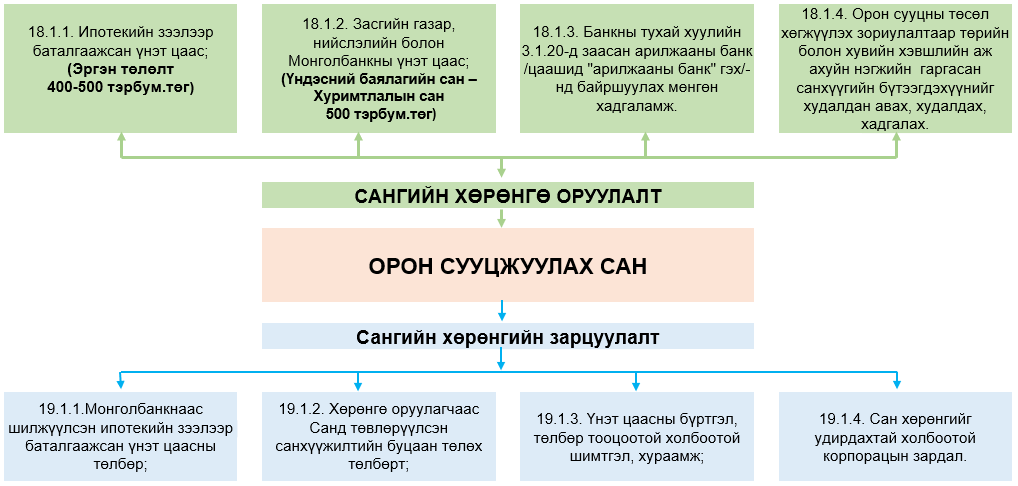 Одоогийн байдлаар Орон сууцжуулах санд дараах 2 эх үүсвэрээс нийт 1 тэрбум орчим төгрөгийн хөрөнгө оруулалт төвлөрөх боломжтой байна. Үүнд:18.1.1. Ипотекийн зээлээр баталгаажсан үнэт цаас (Эргэн төлөлт 400-500 тэрбум.төг)18.1.2. Засгийн газар, нийслэлийн болон Монголбанкны үнэт цаас (Үндэсний баялгийн сан – Хуримтлалын сан 500 тэрбум.төг)Орон сууцжуулалтын санд төвлөрөх боломжтой Хуримтлалын сангийн 500 тэрбум төгрөгийг эргэлтэд оруулж, төлбөрийн чадварт нийцсэн орон сууцны төслийг санхүүжүүлбэл нийт 2520 айлын орон сууцыг гадна шугам сүлжээний хамт барих боломжтой гэсэн урьдчилсан тооцоолол гарсан.Улаанбаатар хотын алслагдсан бүс болон орон нутагт орон сууцны төслийг хэрэгжүүлнэ гэж тооцож 120 айлын орон сууцны барилгыг жишиг болгон тооцоход нийт  22.97 тэр бум төгрөгөөр санхүүжүүлэхээр байна.Хүснэгт-1. 120 айлын орон сууц барих зардал /томсгосон төсвөөр/Урьдчилсан тооцооллыг Барилга, хот байгуулалтын сайдын 2016 оны 203 дугаар тушаалаар батлагдсан “Барилга байгууламжийн нэгж хүчин чадлын жишиг үнэлгээ”-ний дагуу тооцсон.Орон сууцжуулах санг удирдах гол байгууллага Үндэсний орон сууцны корпорац цаашид батлагдсан хуулийн дагуу Монгол Улсын иргэдийн орон сууцны нөхцөл байдлыг сайжруулах, орон сууцжуулах зорилгоор орон сууц хөгжүүлэх үйл ажиллагааг санхүүжүүлэх, орон сууцны санхүүгийн хоёрдогч зах зээлийг хөгжүүлэх, орон сууцны санг нэмэгдүүлэх, удирдах, зарцуулах, гүйцэтгэлийг нь тайлагнах, хяналт тавих үйл ажиллагааг хэрэгжүүлж нийт 40 албан хаагчийн бүтэц бүрэлдэхүүнтэйгээр ажиллахаар төлөвлөж байна.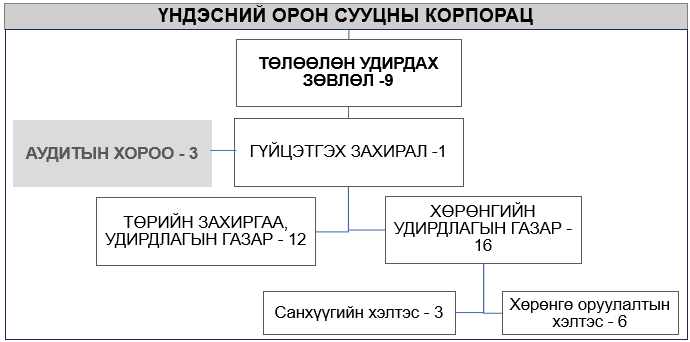 Үндэсний орон сууцны корпорацын нэгжүүдийн чиг үүргийг дараах байдлаар тодорхойлов.Төлөөлөн удирдах зөвлөл - Үндэсний орон сууцны корпорацын төлөөлөн удирдах зөвлөл есөн гишүүнтэй байх бөгөөд тэдгээрийн зургаан гишүүн нь Барилга, хот байгуулалтын яам, Сангийн яам, Хөдөлмөр, нийгмийн хамгааллын яам, Эдийн засаг, хөгжлийн яам, Монголбанк, Санхүүгийн зохицуулах хорооны төлөөллөөс, гурав нь хараат бус гишүүн байна. Төлөөлөн удирдах зөвлөл нь Үндэсний орон сууцны корпорацын урт, дунд, хугацааны стратеги төлөвлөгөөг санхүү, төсвийн асуудал эрхэлсэн төрийн захиргааны төв байгууллагын саналыг харгалзан явуулна.Гүйцэтгэх захирал - Үйл ажиллагааны дунд, урт хугацааны стратеги, бизнес төлөвлөгөөг хэрэгжүүлэхээс гадна компанийн тухай хуульд зааснаас гадна Үндэсний орон сууцны корпорацын жилийн төсвийг боловсруулан батлуулж, батлагдсан төсвийн хүрээнд үйл ажиллагааг зохион байгуулах, гүйцэтгэлийг тайлагнан ажиллана.Аудитын хороо - Компанийн үйл ажиллагаа болон санхүүгийн хяналт шалгалтыг хуульд заасан чиг үүргийн дагуу хэрэгжүүлж, шаардсан стандартыг биелүүлж байгаа эсэхэд шинжлэн шалгалт хийнэ.Төрийн захиргаа, удирдлагын газар - Компанийн ажиллах хүч, мэргэжилтний хэрэгцээг тодорхойлох, судалгаа хийх, судалгааны үр дүнгээр яамны нэгж, удирдлага, бусад дээд шатны байгууллагыг мэдээллээр ханган ажиллана.Хөрөнгийн удирдлагын газар - Хөрөнгийн удирдлага нь хөрөнгийг хамгийн хэмнэлттэйгээр (бүх зардал, эрсдэл, гүйцэтгэлийн шинж чанаруудыг оролцуулан) хөгжүүлэх, ажиллуулах, хадгалах, сайжруулах, захиран зарцуулан ажиллана.Хөрөнгө оруулалтын хэлтэс - Хөрөнгө оруулалтын нэгдсэн бодлогыг тодорхойлох, төлөвлөх, хууль, эрх зүйн орчинтой нийцүүлэн ажиллах, улсын хөрөнгө оруулалтын хөтөлбөр боловсруулах, хөгжлийн төслүүдийг үнэлэх, эрэмбэлэх, хөрөнгө оруулалтыг татах, дэмжих, хамгаалах, төр, хувийн хэвшлийн түншлэлийг хөгжүүлэх арга хэмжээг нэгтгэн зохион байгуулан ажиллана.Санхүүгийн хэлтэс – Компанийн төсвийн төлөвлөлт, бүрдүүлэлт, хуваарилалт, санхүүжилтийг гүйцэтгэх, төсөв, санхүүгийн үйл ажиллагаанд эдийн засгийн шинжилгээ, үнэлгээ хийх ажлыг зохион байгуулах, татварын орлогын төлөвлөлт, нийгмийн даатгал, санхүү, нягтлан бодох бүртгэлийн үйл ажиллагаа, санхүүгийн орлого, зарлагын үйл ажиллагаанд байнгын хяналт тавих чиг үүргийг хэрэгжүүлэн ажиллана.Үндэсний орон сууцны корпорацыг байгуулснаар дараах 3 төрлийн зардал гарахаар тооцов. Үүнд:Байгууллагын оффисын тохижилт, тоног төхөөрөмжийн зардалАлбан хаагчдын цалингийн зардалҮйл ажиллагааны зардал /оффисын түрээс, бичиг хэрэг, оффисын ашиглалт…. гэх мэт/1. Байгууллагын оффисын тохижилт, тоног төхөөрөмжийн зардалҮндэсний орон сууцны корпорац байгуулагдсанаар тухайн байгууллагын хэвийн үйл ажиллагааг хангахад зайлшгүй шаардагдах нэг удаагийн шинжтэй дараах зардлууд гарах бөгөөд энэхүү зардлуудыг хөрөнгө оруулалт хэлбэрээр худалдан авах тул байгууллагын үндсэн хөрөнгөд бүртгэгдэхээр байна.Төсвийг боловсруулахдаа нийлүүлэгч нараас тухайн бараа бүтээгдэхүүнийг зах зээл дээр борлуулж буй үнэд харьцуулалт хийх байдлаар судалж, дундаж үнийг тооцон гаргасан.Хүснэгт-2. Ажлын байрны тохижилт, тоног төхөөрөмжийн зардал /төгрөгөөр/2.Албан хаагчдын цалингийн зардалҮндэсний орон сууцны корпорацын албан хаагчдын цалингийн зардлыг тооцохдоо Засгийн газрын 2024 оны 03 дугаар сарын 27-ны өдрийн 128 дугаар тогтоолын 1 дүгээр хавсралтад тусгагдсан “Үндсэн хуулийн цэц, Улсын дээд шүүх, Улсын ерөнхий прокурорын газар, Хүний эрхийн үндэсний комисс, Сонгуулийн ерөнхий хороо, Санхүүгийн зохицуулах хороо, Үндэсний статистикийн хороо, Шүүхийн сахилгын хороо, Шүүхийн ерөнхий зөвлөл болон тэдгээртэй адилтгах төрийн байгууллагын ажлын албаны албан тушаалын цалингийн хэмжээ”-гаар тооцоход сард 87.1 сая төгрөгийн цалингийн зардал гарахаар байна.Хүснэгт-3. Үндэсний орон сууцны корпорацын албан хаагчдын цалингийн зардал /сараар/3.Үйл ажиллагааны зардалБайгууллагын үйл ажиллагааны зардал нь тухайн байгууллагын өдөр тутмын хэвийн үйл ажиллагааг хангахад зайлшгүй шаардагдах дахин давтагдах шинжтэй зардлууд буюу бараа, ажил, үйлчилгээний цогц юм. Төсвийг боловсруулахдаа холбогдох журамд заасны дагуу нэг сараар тооцон дундаж үнээр тооцон гаргасан.Хүснэгт-4. Үйл ажиллагааны зардал4.Нийт зардлын тооцооҮндэсний орон сууцжуулалтын тухай анхдагч хуулийн найруулгын төслийг баталсан нөхцөлд түүнийг хэрэгжүүлэхтэй холбогдон гарах нийт зардлын хэмжээ нь 705 сая орчим төгрөг бөгөөд үүнээс эхлэлийн хөрөнгө буюу байгууллагын оффисын тохижилт, тоног төхөөрөмжийн зардал нь 569.35 сая төгрөг байна.Түүнчлэн урсгал зардал нь 135.7 сая төгрөг байхаар байна.Хүснэгт-5. Зардлын нэгтгэл---оо0оо---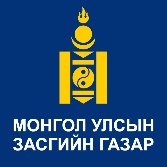 БАРИЛГА, ХОТ БАЙГУУЛАЛТЫН ЯАМНЭГ.ЕРӨНХИЙ МЭДЭЭЛЭЛ3ХОЁР.ХУУЛИЙН ЭТГЭЭДЭД ҮҮСЭХ ЗАРДАЛ41.Байгууллагын оффисын тохижилт, тоног төхөөрөмжийн зардал62.Албан хаагчдын цалингийн зардал73.Үйл ажиллагааны зардал94.Нийт зардлын тооцоо10№БайршилХүчин чадал /айл/Хэмжих нэгжТоо хэмжээНэгж үнэ. /сая₮/Индекс /цалингийн өсөлтийн хувь/Нийт үнэ. /сая₮/1Орон сууц/дундаж 55м2/120м26,6001.781.1813 8452Гадна инженерийн шугам сүлжээ-9 1212.1Гадна цахилгаан10кВ, 3х240мм2м3,0000.191.186702.2Гадна дулаан, ус хангамж800х385м3,0001.011.183 5732.3Гадна ариутгах татуургахуванцар ф150м3,0000.531.181 8892.4Гадна холбоо(6+0) сувагчлалтай, М1 төрлийн том, шилэн кабель FO-48, физик кабель 50 хос, хуваарилах шүүгээ, хяналтын камерм3,0000.841.182 989Дүн22 967Худалдан авалтын нэрХудалдан авалтын нэрТоо хэмжээНэгж үнэНийт үнэТоног төхөөрөмжТоног төхөөрөмжТоног төхөөрөмжТоног төхөөрөмжТоног төхөөрөмж1Компьютер /иж бүрэн/354,550,000.00159,250,000.002Принтер64,300,000.0025,800,000.003Зурагт31,500,000.004,500,000.004Ухаалаг самбар39,000,000.0027,000,000.005Зөөврийн компьютер34,000,000.0012,000,000.006Автомашин /Prius 50, Hiace/2-248,800,000.007Цаас устгагч22,000,000.004,000,000.00ДүнДүнДүнДүн481,350,000.00Оффисын тавилгаОффисын тавилгаОффисын тавилгаОффисын тавилгаОффисын тавилга1Бичгийн ширээ /тумбочканы хамт/351,200,000.0042,000,000.002Хурлын ширээ15,000,000.005,000,000.003Сандал35-17,000,000.004Бичиг хэргийн шүүгээ20550,000.0011,000,000.005Архивын шүүгээ113,000,000.0013,000,000.00ДүнДүнДүнДүн88,000,000.00НИЙТ ДҮННИЙТ ДҮННИЙТ ДҮННИЙТ ДҮН569,350,000.00№Байгууллагын бүтэц зохион байгуулалтАлбан тушаалын жагсаалтОрон тооЦалингийн зардалЦалингийн зардалЦалингийн зардал№Байгууллагын бүтэц зохион байгуулалтАлбан тушаалын жагсаалтОрон тооШатлалЦалин /сарЦалин /сар1ТӨЛӨӨЛӨН УДИРДАХ ЗӨВЛӨЛ
 /Нийт гишүүн тоо - 9
 Үүнээс: Хараат бус - 3/Төлөөлөн удирдах зөвлөл9АА-17,686,000.007,686,000.002ГҮЙЦЭТГЭХ ЗАХИРАЛГүйцэтгэх захирал1АА-12,562,000.002,562,000.003АУДИТЫН ХОРОО
 /Албан хаагчийн тоо - 3/Хорооны дарга1АА-22,440,000.002,440,000.004АУДИТЫН ХОРОО
 /Албан хаагчийн тоо - 3/Дотоод хяналт, шинжилгээ хариуцсан мэргэжилтэн1АА-42,327,000.002,327,000.005АУДИТЫН ХОРОО
 /Албан хаагчийн тоо - 3/Санхүүгийн хяналт шинжилгээ хариуцсан мэргэжилтэн1АА-42,327,000.002,327,000.006ЗАХИРГАА, УДИРДЛАГЫН ГАЗАР
 /Албан хаагчийн тоо - 12/Газрын дарга1АА-22,440,000.002,440,000.007ЗАХИРГАА, УДИРДЛАГЫН ГАЗАР
 /Албан хаагчийн тоо - 12/Хуульч2АА-44,654,000.004,654,000.008ЗАХИРГАА, УДИРДЛАГЫН ГАЗАР
 /Албан хаагчийн тоо - 12/Хүний нөөцийн асуудал хариуцсан мэргэжилтэн1АА-52,281,000.002,281,000.009ЗАХИРГАА, УДИРДЛАГЫН ГАЗАР
 /Албан хаагчийн тоо - 12/Бичиг хэргийн ажилтан1АА-62,236,000.002,236,000.0010ЗАХИРГАА, УДИРДЛАГЫН ГАЗАР
 /Албан хаагчийн тоо - 12/Архивч1АА-62,236,000.002,236,000.0011ЗАХИРГАА, УДИРДЛАГЫН ГАЗАР
 /Албан хаагчийн тоо - 12/Гүйцэтгэх захирлын туслах1АА-91,933,000.001,933,000.0012ЗАХИРГАА, УДИРДЛАГЫН ГАЗАР
 /Албан хаагчийн тоо - 12/Үйлчилгээний ажилтан3АА-95,799,000.005,799,000.0013ЗАХИРГАА, УДИРДЛАГЫН ГАЗАР
 /Албан хаагчийн тоо - 12/Жолооч2АА-93,866,000.003,866,000.0014ХӨРӨНГИЙН УДИРДЛАГЫН ГАЗАР
 /Албан хаагчийн тоо - 7/Газрын дарга1АА-22,440,000.002,440,000.0015ХӨРӨНГИЙН УДИРДЛАГЫН ГАЗАР
 /Албан хаагчийн тоо - 7/Салбарын нэгдсэн бодлого, төлөвлөлт хариуцсан мэргэжилтэн1АА-32,374,000.002,374,000.0016ХӨРӨНГИЙН УДИРДЛАГЫН ГАЗАР
 /Албан хаагчийн тоо - 7/Сангийн хөрөнгө оруулалт хариуцсан мэргэжилтэн1АА-42,327,000.002,327,000.0017ХӨРӨНГИЙН УДИРДЛАГЫН ГАЗАР
 /Албан хаагчийн тоо - 7/Сангийн зардал хариуцсан мэргэжилтэн1АА-42,327,000.002,327,000.0018ХӨРӨНГИЙН УДИРДЛАГЫН ГАЗАР
 /Албан хаагчийн тоо - 7/Газрын харилцааны асуудал хариуцсан мэргэжилтэн1АА-52,281,000.002,281,000.0019ХӨРӨНГИЙН УДИРДЛАГЫН ГАЗАР
 /Албан хаагчийн тоо - 7/Үл хөдлөх хөрөнгийн асуудал хариуцсан мэргэжилтэн1АА-52,281,000.002,281,000.0020ХӨРӨНГИЙН УДИРДЛАГЫН ГАЗАР
 /Албан хаагчийн тоо - 7/Эрдлийн асуудал хариуцсан мэргэжилтэн1АА-52,281,000.002,281,000.0021Хөрөнгө оруулалтын хэлтэс
 /Албан хаагчийн тоо - 4/Хэлтсийн дарга1АА-32,374,000.002,374,000.0022Хөрөнгө оруулалтын хэлтэс
 /Албан хаагчийн тоо - 4/Хөрөнгө оруулалтын асуудал хариуцсан мэргэжилтэн2АА-54,562,000.004,562,000.0023Хөрөнгө оруулалтын хэлтэс
 /Албан хаагчийн тоо - 4/Үнэт цаасны асуудал хариуцсан мэргэжилтэн1АА-52,281,000.002,281,000.0024Хөрөнгө оруулалтын хэлтэс
 /Албан хаагчийн тоо - 4/Санхүүгийн хяналт шинжилгээ хариуцсан мэргэжилтэн1АА-52,281,000.002,281,000.0025Санхүүгийн хэлтэс
 /Албан хаагчийн тоо - 3/Хэлтсийн дарга1АА-32,374,000.002,374,000.0026Санхүүгийн хэлтэс
 /Албан хаагчийн тоо - 3/Нягтлан1АА-62,236,000.002,236,000.0027Санхүүгийн хэлтэс
 /Албан хаагчийн тоо - 3/Нярав1АА-62,236,000.002,236,000.00ДүнДүнДүн3977,442,000.0077,442,000.00Нийгмийн даатгалын шимтгэл /12.5%/Нийгмийн даатгалын шимтгэл /12.5%/Нийгмийн даатгалын шимтгэл /12.5%/9,680,250.009,680,250.00Нийт дүнНийт дүнНийт дүн87,122,250.0087,122,250.00Худалдан авалтын нэрХудалдан авалтын нэрХүн/тоо хэмжээЦаг/сарНэгж үнэНийт үнэӨдөр тутмын үйл ажиллагааӨдөр тутмын үйл ажиллагааӨдөр тутмын үйл ажиллагааӨдөр тутмын үйл ажиллагааӨдөр тутмын үйл ажиллагааӨдөр тутмын үйл ажиллагаа1Оффисын түрээс1170,000.0028,000,000.002Оффисын ашиглалт-1-991,200.003Харуул хамгаалалт31800,000.002,400,000.004Шуудан, харилцаа холбоо-1-2,260,500.005Шатахуун21-1,346,400.006Хэвлэл мэдээлэл, маркетинг-1-5,442,800.007Жолоочийн хариуцлагын даатгал2116,700.0033,400.008Тээврийн хэрэгслийн даатгал21-376,700.009Тээврийн хэрэгслийн албан татвар21-45,000.0010Хангамжийн материал-1-1,740,000.0011Хөдөлмөрийн аюулгүй байдал, эрүүл ахуй, гамшгаас хамгаалах-1-1,540,955.0012Программ хангамж21-1,045,000.00Дүн45,221,955.00Архив, бичиг хэрэгАрхив, бичиг хэрэгАрхив, бичиг хэрэгАрхив, бичиг хэрэгАрхив, бичиг хэрэгАрхив, бичиг хэрэг1Бичиг хэрэг-1-2,684,000.002Архив, албан хэрэг хөтлөлт-1-667,000.00Дүн3,351,000.00НИЙТ ДҮН48,572,955.00№Зардлын төрөлЗардлын хэмжээ төгрөгөөр1Байгууллагын оффисын тохижилт, тоног төхөөрөмжийн зардал569,350,000.002Албан хаагчдын цалингийн зардал (сараар)87,122,250.003Үйл ажиллагааны зардал (сараар)48,572,955.00НийтНийт705,045,205.00